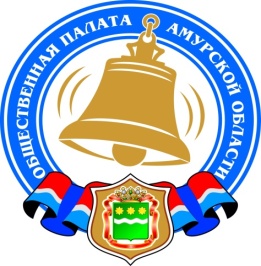 Хронология событий Общественной палаты Амурской области в августе 2014 годаОрганизация пригородных железнодорожных перевозок06 августа 2014 года Общественная палата Амурской области провела заседание «круглого стола» на тему «Организация пригородных железнодорожных перевозок». 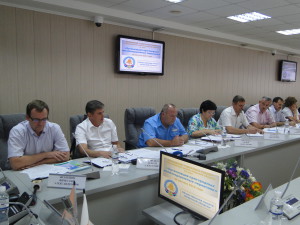 В мероприятии приняли участие члены Общественной палаты Амурской области Суворов Александр Георгиевич и Лунькова Екатерина Алексеевна, представители филиала открытого акционерного общества «РЖД» Забайкальская железная дорога», открытого акционерного общества «Экспресс Приморье», министерства транспорта и дорожного хозяйства Амурской области, министерства финансов Амурской области, министерства социальной защиты населения Амурской области, Амурского регионального отделения Общероссийской общественной организации малого и среднего предпринимательства «ОПОРА РОССИИ», Амурского отделения общероссийского общественного движения «Народный фронт «За Россию», Федерации профсоюзов Амурской области.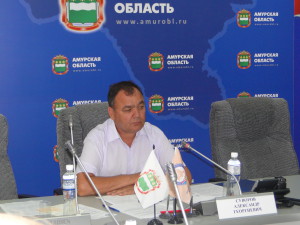 Учитывая нарастающее социальное напряжение в обществе в связи с отменой поездов дальнего следования, ранее Общественная палата Амурской области направляла в адрес Общественной палаты Российской Федерации обращение с просьбой оказать содействие в сохранении поездов «Благовещенск — Владивосток» и «Благовещенск — Москва».Данное мероприятие было организовано в связи с тем что в адрес Общественной палаты Амурской области обратились представители филиала открытого акционерного общества «РЖД» Забайкальская железная дорога» с предложением провести заседание «круглого стола» по вопросу организации коммерческой перевозочной деятельности по направлению «Благовещенск – Белогорск», а также представители открытого акционерного общества «Экспресс Приморье» с предложением провести общественную экспертизу проекта Порядка предоставления субсидий из областного бюджета на возмещение части затрат, возникающих в результате перевозки пассажиров железнодорожным транспортом в пригородном сообщении на территории Амурской области, разработанного Правительством Амурской области.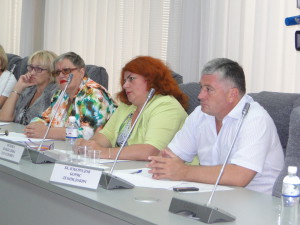 В результате экспертом Общественной палаты Амурской области, экономистом Конюшком Андреем Алексеевичем была проведена экспертиза предложенного проекта Порядка предоставления субсидий и документов, предоставленных открытым акционерным обществом «Экспресс Приморье».По окончанию мероприятия Александр Георгиевич отметил что, на этом работа по данному вопросу не заканчивается, планируется создание совместной рабочей группы Общественной палаты Амурской области и Федерации профсоюзов Амурской области, где еще раз будет рассмотрена организация пригородных железнодорожных перевозок, и результаты ее работы будут представлены участникам «круглого стола».Народная правотворческая инициатива11 августа 2014 года состоялось заседание рабочей группы Общественной палаты Амурской области по организации народной правотворческой инициативы для внесения изменений в Закон Амурской области «О памятных датах Амурской области».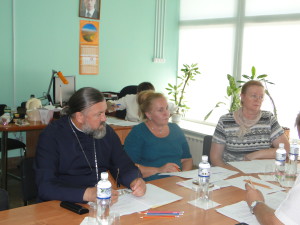 Присутствующие рассмотрели вопрос о возможности включения в перечень памятных дат Амурской области еще одного праздника – Дня Албазинской иконы Божией Матери «Слово Плоть Бысть».С этой целью предполагается провести сбор подписей граждан в поддержку законопроекта и затем по результатам внести соответствующие изменения в статью 1 Закона Амурской области «О памятных датах Амурской области».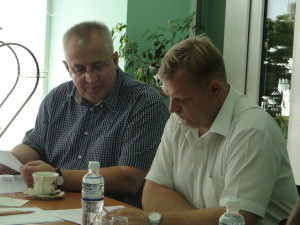 По итогам заседания было принято решение поручить рабочей группе Общественной палаты области в течение месяца разработать пакет документов и «дорожную карту» по реализации народной правотворческой инициативы.Реализация программы «Доступная среда»Создание доступной среды для людей с ограниченными возможностями является не только актуальной проблемой для общества, но и приоритетным направлением государственной социальной политики.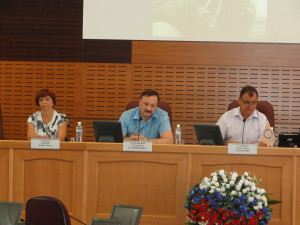 Доступная среда — это физическое окружение, объекты транспорта, информации и связи, дооборудованные с учётом потребностей, возникающих в связи с инвалидностью, и позволяющие людям с ограниченными физическими возможностями вести независимый образ жизни.Недостаточно провести только отдельные виды работ (например, установку пандусов для инвалидов-колясочников), необходимо комплексное дооснащение объекта, обеспечивающее его доступность для всех категорий инвалидов: по слуху, по зрению, с нарушениями опорно-двигательных функций и прочих маломобильных групп граждан.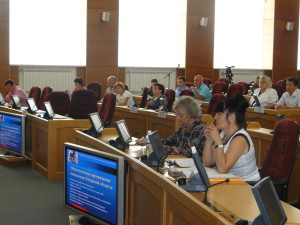 12 августа 2014 года Общественная палата Амурской области провела заседание «круглого стола» на тему «О ходе выполнения на территории Амурской области государственной программы Российской Федерации «Доступная среда» на 2011-2015 годы».В мероприятии приняли участие члены Общественной палаты Амурской области Суворов Александр Георгиевич, Гайдай Марина Борисовна, Самбур Елена Петровна и Малышко Марьяна Хасеновна. Также были приглашены представители общественных организаций, министерства социальной защиты населения Амурской области, министерства по физической культуре и спорту, министерства образования и науки, управления занятости населения Амурской области, прокуратуры города Благовещенска, уполномоченный по правам человека в Амурской области, уполномоченный по правам ребенка в Амурской области.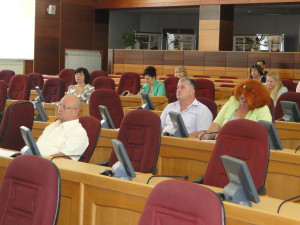 По итогам заседания «круглого стола» участникам было поручено до 15 августа 2014 года внести свои предложения в проект рекомендаций.12 часов во имя добра31 августа 2014 года прошла благотворительная акция «12 часов во имя добра». Спортсмены киокушинкай каратэ, айкидо, нун чаку до ушу, дзюдо на площади Ленина проводили поединки и показательные выступления. В акции участвовали спортсмены как дети, так и взрослые, как профессионалы, так и любители. У всех была одна задача – привлечь внимание к маленькой девочке Лизе Буздыгар, которая в октябре поедет на лечение и операцию в Китай. Всего для ребёнка было собрано более 70 тысяч рублей.Родители девочки благодарны за помощь и отзывчивость людей.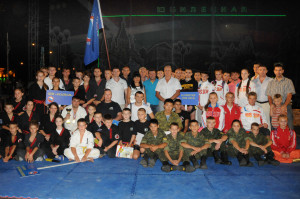 Членом Общественной палаты Малышко Марьяной Хасеновной были вручены благодарственные письма организаторам акции.Регламентные мероприятияв августе 2014 года06 августа 2014 года состоялось заседание «круглого стола» на тему «Организация пригородных железнодорожных перевозок».11 августа 2014 года состоялось заседание рабочей группы по осуществлению права народной правотворческой инициативы для внесения изменений в Закон Амурской области «О памятных датах Амурской области».12 августа 2014 года состоялось заседание «круглого стола» на тему «О ходе выполнения на территории Амурской области государственной программы Российской Федерации «Доступная среда» на 2011-2015 годы».12 августа 2014 года состоялось заседание совета.Работа с обращениями гражданв августе 2014 годаИспользование ресурсов Общественной палаты Амурской области инициативными гражданами и общественными организациямив августе 2014 годаОбзор СМИ о деятельности Общественной палаты Амурской областиза август 2014 годаДата поступления обращенияФИО заявителя и краткое содержание вопросаКонтрольный срок и результаты рассмотрения01 августаБезенин С.А. – устное  обращение по вопросу ЖКХ01.09.2014 стоит на контроле 04 августаГаганова С.А. – устное  обращение по вопросу судебного разбирательства по оплате услуг ЖКХ  12.08.2014 снят с контроля, вынесено решение суда в пользу обратившейся07 августаГлабай А.В. – устное  обращение по вопросам страхования и кредитования07.09.2014 организована встреча с адвокатом, стоит на контроле14 августаКолесникова Н.В. – устное  обращение по вопросу обеспечения инвалидов14.08.2014 дана консультация, стоит на контроле до 30.0818 августаПаршина Н.М. – обращение по вопросу получения звания «Ветеран труда»20.08.2014 отправлен запрос в министерство социальной защиты населения Амурской области21 августаПотапов А.Г. – устное обращение по вопросу страхования21.08.2014 дана консультация21 августаДружинина Н.И. – устное обращение по вопросу ЖКХ21.09.2014 дана консультация, снят с контроля, судебное разбирательство прекращено, действия управляющей компании признаны законными22 августаБондарь В.Г. – устное обращение по вопросу прав человека22.08.2014 дана консультация, информация передана участковому по месту проживания обратившейся 26 августаКолесникова Н.В. – устное обращение по вопросу бродячих животных26.08.2014 дана консультация28 августаКузьмина И.А. – устное обращение по вопросу детских пособий28.08.2014 дана консультация28 августаСущик Ю.Л. – обращение по вопросу ЖКХ 28.08.2014 дана консультацияДатаВремяМероприятиеКоординаторЗал заседаний № 112Зал заседаний № 112Зал заседаний № 112Зал заседаний № 11211 августа12.00Заседание Амурского отделения Российского Фонда МираМалышко М.Х.14 августа18.00Заседание ОНК Амурской областиОхотникова Н.В.15 августа10.00Заседание Амурского отделения Российского Фонда МираМалышко М.Х.29 августа16.00Заседание Амурского отделения общероссийского общественного движения «Народный фронт «За Россию»Кравчук Н.В.Дата публикации Наименование СМИФИО автора, название статьи02 августаГазета «Амурская правда»С.Кислова «Хлеб-соль для беженцев»06 августаГазета «Московский комсомолец на Амуре»Т.Остоженко «Гостеприимство по-амурски»06 августаИнформационное агентство «Портамур»Пригородный поезд Благовещенск — Белогорск планируют вернуть с сентября06 августаИздательское агенство «Амур.инфо»Пригородные железнодорожные перевозки снова работают в убыток07 августаГазета «Амурская правда»К.Ильин «Возвращение электрички»08 августаГазета «Амурская правда»И.Кутырев «РЖД могут лишить работы 700 проводников»12 августаИздательское агенство «Амур.инфо»В Благовещенске состоялось заседание круглого стола, посвященное доступной среде для инвалидов20 августаГТРК «Амур»В Благовещенске организован пункт сбора гуманитарной помощи жителям юго-востока Украины27 августаГазета «Моя мадонна»И.Волкова «Отдохнули в Корее»